КОНЦЕПЦИЯ РАЗВИТИЯ Муниципального бюджетного общеобразовательного учреждения «Средней общеобразовательной школы с. Маяк»	2022 гСОДЕРЖАНИЕВведение	Анализ текущего состояния, описание ключевых рисков развития ШколыЦели и задачи развития ШколыМеры и мероприятия по достижению целей развития ШколыУправление и отчетностьВведениеМуниципальное бюджетное общеобразовательное учреждение « Средняя общеобразовательная школа с. Маяк»( далее Школа) осуществляет свою деятельность на основании:Лицензии на осуществление образовательной деятельности №2253 от 17 марта 2016 года, выданной Министерством образования и науки Хабаровского края. Лицензия дает право на оказание образовательных услуг по реализации образовательных программ начального общего образования, основного общего образования, среднего общего образования, дополнительного образования детей и взрослых.Школа имеет Свидетельство о государственной аккредитации № 866 от 25 мая     2016     года	образовательной деятельности по основным общеобразовательным программам в отношении начального общего образования, основного общего образования, среднего общего образования, действительное до 11 июня 2026 года, выданное Министерством образования и науки Хабаровского края.-Школа осуществляет образовательную деятельность на основании Устава Школы, утвержденного приказом Управления образования администрации Нанайского муниципального района Хабаровского края от 20.10.2015г.№446, локальных нормативных актов.Образовательная деятельность осуществляется в соответствии с:Федеральный закон Российской Федерации от 29декабря 2012 г. № 273-ФЗ "Об образовании в Российской Федерации";ФГОС начального общего образования утвержденные приказом   Минобрнауки России от 06.10.2009 N 373-ФГОС	основного	общего	образования	утвержденные	приказом Минобрнауки России от 17.12.2010 N 1897-ФГОС	среднего	общего	образования	утвержденного	приказом Минобрнауки России от 17.05.2012 N 413-Национальным проектом «Образование» 2019-2024 гг утв. 24.12.2018-Стратегией развития воспитания в Российской Федерации на период до 2025 года. (Распоряжение Правительства Российской Федерации от 29 мая 2015 г. N 996-р )Приоритетными целями работы Школа определяет:-Эффективное         выполнение	государственного задания на оказание образовательных услуг в соответствии с требованиями законодательства и удовлетворения образовательных запросов субъектов образовательной деятельности.-Обеспечение условий для устойчивого развития Школы в соответствии со стратегией развития российского образования и достижения нового качества образования.Миссия школы: «Успешный ученик - успешный учитель - успешный родитель - успешная школа».Анализ текущего состояния, описание ключевых рисков развития ШколыОбразовательный процесс ориентируется на новые образовательные потребности. Его можно представить как систему педагогических действий, соответствующих поставленным государством образовательным целям и потребностям родителей. Обучение в 1-10 классах осуществлялось в соответствии с Базисным учебным планом 2010г, в 11 классе в соответствии с Базисным учебным планом 2004г.1-2 классы обучаются по УМК системы Д.Б. Эльконина – В.В. Давыдова, 3 – 4 классы – УМК под редакцией Л.В. Занкова.Внеурочная деятельность в начальной школе и 5-10 классах реализовывается в формах факультативов, объединений, студий, клубов, секций. Выбор направлений и форм внеурочной деятельности осуществляется на основе добровольности, учета образовательных потребностей родителей и учащихся.Предпрофильная подготовка учащихся в 9 классе осуществляется через элективные курсы.Содержательный уровень образовательных программ отвечает государственным требованиям, предъявляемым к образовательным организациям, деятельность которых регламентируется Типовым положением об общеобразовательном учреждении.Школа осуществляет образовательный процесс в соответствии с Федеральными Государственными Образовательными Стандартами (далее ФГОС) для:начального общего образования( НОО)основного общего образования для учащихся 5-9 классов (ООО)среднего общего образования для учащихся 10 класса (СОО)Результаты обучения выявляются в ходе ежегодной независимой итоговой комплексной диагностики в 1 и 4 классах, которая дает возможность проверить все три группы результатов (предметные, метапредметные и личностные), сформированности универсальных учебных действий. Фиксация результатов позволяет увидеть уровень развития каждого ученика (по ФГОС – ниже базового уровня, базовый, повышенный, высокий уровни) и дает возможность в дальнейшем выстраивать индивидуальные траектории обучения для учащихся.Для дальнейшего успешного обучения 2 учащихся 2 класса  сменили вид образовательной программы.Для получения школьниками знаний, максимально соответствующих их способностям, возможностям, интересам, в школе работали факультативы, кружки, спортивные секции. Элективные курсы в 9,10,11 классах способствовали углублению и расширению знаний учащихся по наиболее сложным и важным темам изучаемого предмета.С целью учета качественных образовательных изменений у обучающихся ежегодно педагогами школы проводится мониторинг знаний и умений учащихся по итогам полугодия. Результаты мониторинга учитывались в организации работы с детьми с применением индивидуального маршрута, а также  при подготовке к итоговой аттестации.По итогам   2019-2020 года7 отличника(3%), 68 учащихся окончили 1 полугодие на «4 и 5»(30%)По итога 2020-2021учебного года качество обученности составило: 6 отличника(2,5%), 70 учащихся окончили учебный год на «4 и 5»(29 %)Качество знаний	по	предметам,	являющимися обязательными	при                                                                            Государственной итоговой аттестации  По русскому языку процент качества образования по школе в 2021 году по сравнению с 2019 и 2020 годами понизился.По математики в 2020 г наблюдается повышение качества знаний, в 2021 г он опять понижается.В связи с угрозой распространения новой короновирусной инфекции (COVID-19)	государственная	итоговая	аттестация	по	образовательным программам основного общего образования была отменена в 2020 г.Качество образования по обязательным предметам ЕГЭ 11Результаты десятых классов  по математике скачут, нет равномерности,  по русскому языку идет повышение. У одиннадцатых классов математика повышается, а русский язык наоборот понижение происходит.В связи с угрозой распространения новой короновирусной инфекции (COVID-19)	государственная	итоговая	аттестация	по	образовательным программам		среднего	общего	образования	была		отменена	частично, обучающиеся сдавали ЕГЭ только по предметам по выбору, необходимым для поступления в ВУЗ.Результаты сдачи ЕГЭ 11 классВ 2021 году в школьном этапе Всероссийской Олимпиады Школьников приняли участие 89 обучающихся, что составляет 33 % всего количества обучающихся. Это на 11 % меньше, чем в 2020 году.   Количество победителей школьного этапа составило 17 человека,  призеров 8 обучающихся.   В предметных олимпиадах принимали участие одни и те же учащиеся, что указывает на недостаточную работу педагогов- предметников по выявлению талантливых детей на уровне школы.К участию в муниципальном этапе ВсОШ 2021г. был заявлен 1 обучающийся – победитель муниципального этапа 2021-2022 учебного года по предмету «Обществознание», но призовых мест не занял.Результаты Всероссийских проверочных работ сентябрь – октябрь2021 г.Ниже районных и краевых показателей результаты выполнения работ:-Математика 5 и7 классы-Биология 5,6,7 классыИстория 5 классОбществознание 6,8 классы-География 6,7,8 классыНа уровне районных и краевых показателей результаты выполнения работ:-4 класс: русский язык, математика, окружающий мир5 класс русский язык-6 класс: русский язык, история7 класс: математика, русский язык, история, английский языкКонтингент обучающихся и их семей.В школе обучается 257 детей из них по АОП 24 обучающихся /9,12%, 2 ребенка – инвалида.Контингент учащихся в школе разнообразен. В школе обучаются не только дети, проживающие в с. Маяк, но и дети из с. Синда ( 10-11 классы)  и воинской части, находящейся на территории сельского поселения, т. к. школа зарекомендовала себя как демократическое учебное заведение, с хорошим микроклиматом, внимательным отношением к обучающимся. В текущем учебном году в школе сформировано 12  классов-комплектов на начало года с общей численностью  257 человека, 100% охват обучающихся.Малообеспеченных – 53Многодетных – 52Полных – 114Неполных -60Неблагополучных - 9Инвалиды - 4Детей,  находящихся под опекой- 7Состоят на учёте в ПДН - 1 Материально-техническая базаШкола находится в типовом здании. Проектная наполняемость 275 обучающихся, фактическая - 257 обучающихся. Существующие площади позволяют вести обучение в одну смену.В Школе имеются оснащенные необходимой методической литературой и дидактическим материалом демонстрационным и лабораторным оборудованием кабинеты:Кабинеты начальных классов, кабинет географии и биологии, кабинет русского языка, кабинет математики, кабинет истории и обществознания, кабинет химии, кабинет информатики, кабинет физики, спортивный зал.А так же:Библиотека с читальным залом и книгохранилищем. Актового зала нет он совмещен со столовойИмеется медицинский кабинет (не лицензированный), заключено соглашение на обслуживание учащихся с МБУЗ «Троицкая ЦРБ».Имеется столовая, число посадочных мест в соответствии с установленными нормами 60, обеспечена технологическим оборудованием, его техническое состояние в соответствии с установленными требованиями - удовлетворительное. Санитарное состояние пищеблока, подсобных помещений для хранения продуктов, обеспеченность посудой хорошее.       Образовательный процесс оснащен:  Компьютерами- 97 шт.Проекторы -5Интерактивные комплекты -5 Принтеры-3МФУ- 9шлем виртуальной реальности -1шт; квадракоптер - 4 шт; фотоаппарат с объективом - 1 шт;  3Д оборудование - 1 шт; В школе работает локальная беспроводная сеть с доступом в Интернет во всех учебных помещениях.Всего педагогических работников – 25, из них прошли курсовую подготовку за последние 5 лет – 21 (76,1%).	В настоящее время проблема «старения» педагогического коллектива и скрытой  кадровой потребности постепенно решается, доля педагогов, возрастной ценз которых  до 35 лет составляет 8 человек (32%); нагрузка педагогов составляет 18 часов в неделю ( в среднем)Возрастной состав  педагоговСредний возраст педагогов –  49 лет (средний возраст снизился на три года, по сравнению с прошлым годом)Аттестация педагогических кадров	Почётные звания имеют  3 педагога (14,2 %), 7 педагогов (23,8%) - награждены Почетной грамотой Министерства Российской Федерации.  Коллектив школы творческий, работоспособный, поэтому высока способность к инновациям, участию в опытно-экспериментальной работе. Педагогический коллектив школы стабилен, вакансий нет. В школе сформированы богатые школьные традиции, коллектив проводит большую работу по воспитанию уважения к традициям школы, их поддержанию и развитию, но в связи с новой короновирусной инфекцией, не все мероприятия были проведены в очном режиме, был выбран другой формат проведения мероприятий это дистанционный.Отрицательные стороны педагогической структуры школы:-Один педагог работает после прохождения курсов переподготовки по педагогическим специальностям (учитель физической культуры ) и не имеют базового педагогического образования- 1 учитель является внешними совместителями: учитель химии и социальный педагог.- Два учителя живут в других населенных пунктах, находящихся на расстоянии 20 км от нашего населенного пункта, что затрудняет участие в школьных мероприятиях связанных с методической работойВ школе работает одно методическое объединение учителей начальных классов, временных творческих групп педагогов нет. Молодых специалистов нет.На протяжении трех последних лет отсутствовала системная адресная внутри школьная методическая работа, не проводился анализ методических затруднений педагогов, только молодых в 2019-2020 учебном году. Не систематически оказывалась адресная помощь. Также был выявлен низкий уровень ИКТ компетенции у 5 педагогов 20 %, что привело к снижению образовательных результатов.Таким образом сложилась ситуация при которой педагоги нуждаются в повышении предметной и методической помощиОписание рисков деятельности ШколыВ соответствии с рисковым профилем в школе   были выявлены4.Цели и задачи Школы Цель ШколыПовышение качества образовательных результатов обучающихся школы, показывающей низкие образовательные результаты, через реализацию программы перевода школы в эффективный режим развития, включая повышение качества преподавания, управления, условий организации образовательного процесса. Задачи школыОптимизировать кадровые, организационные, сетевые ресурсы, обеспечивающих повышение качества педагогической и управленческой деятельности;Увеличить долю обучающихся, преодолевших риски учебной неуспешности за счет создания условий для эффективного обучения и повышения мотивации школьников к учебной деятельности.Внедрить технологию персонального сопровождения в процесс обучения с обучающимися, имеющих риски учебной неуспешности.Усовершенствовать деятельность  методической работы школы для поддержки профессионального роста педагогов и грамотного сопровождения обучающихся с разными образовательными потребностямиРазвивать (воспитание, формирование) мотивацию обучающихся для повышения предметных и метапредметных результатов обучения, развитие потребностей в самообразовании, саморазвитии и самовоспитании.Меры и мероприятия по достижению цели развития ШколыРиск: Недостаточная предметная и методическая компетентность педагогических работников. Цель: создание к декабрю 2022 году системы непрерывного профессионального развития и роста профессиональной компетентности педагогических работников, за счет повышения педагогического и профессионального мастерства, овладения профессиональными компетенциями; совершенствования форм, методов и средств обучения; совершенствования педагогических технологий и внедрения современных технологий обучения. Задачи: 1) Изучить уровни  педагогической компетенции учителей 2) Построить индивидуальны образовательный маршрут и/или индивидуальный план профессионального развития педагога 3) Организовать обмен опытом 4) Повысить  познавательны интерес к обучению через организацию проектной и исследовательской деятельности Показатели: доля педагогических работников, для которых разработан и реализуется индивидуальный план развития педагога  доля педагогов, повысивших свою квалификацию  уменьшение доли обучающихся, имеющих трудности в обучении  доля учителей, участвующих в проектной и исследовательской деятельности Мероприятия: - Участие в методических семинарах на базе курирующей школы и других организаций - Проведение методических семинаров на базе МБОУ СОШ с. Маяк - Создание индивидуального плана развития педагога - Повышение квалификации педагогических работников- Проведение открытых уроковРиск: Высокая доля обучающихся с рисками учебной                                                                                              неуспешностиЦель - снижение доли обучающихся с рисками учебной неуспешности за счет создания условий для эффективного обучения и повышения мотивации школьников к учебной деятельности.Задачи:-Создать условия для эффективного обучения и развития обучающихся с низкими учебными возможностями, освоения базовых программ;-Обеспечить психологический комфорт обучающихся, ситуацию успеха в обучении;-Формировать позитивную учебную мотивацию;-Реализовывать дифференцированный подход в педагогическом общении и деятельности на уроках и во внеклассной работе.Показатели: -доля обучающихся, демонстрирующих положительную динамику в освоении образовательной программы;- наличие Положения по работе со слабоуспевающими учащимися; - доля обучающихся, принявших участие в интеллектуальных олимпиадах, конкурсах;- количество (доля) обучающихся, подтвердивших свои оценки на ВПР. - количество выпускников 9 класса, получивших аттестат об основном общем образованииМероприятия:-Создание  программы мониторинга.-  Индивидуальные  образовательные маршруты для учащихся с рисками учебной неуспешности- Проведение уроков  и внеурочных занятий в образовательном центре «Точка роста »Риск: Пониженный уровень качества школьной образовательной и воспитательной средыЦель: создание условий для развития психологически безопасной образовательной среды, через совершенствование системы воспитательной работы школы, внеурочную деятельность.Задачи: - Создать психолого-педагогическое сопровождение образовательной деятельности, предполагающее создание условий (педагогических, психологических, социальных) для успешного обучения и развития каждого ребенка - Усилить работу служб сопровождения обучающихся с девиантным поведением - Обеспечить освоение педагогическими работниками современных методов активного взаимодействия с родителями, особенно с родителями учащихся с низкими образовательными результатами - Организовать  и провети  просветительскую работу с родителями учащихся по вопросам причин низких образовательных результатов и совместной работы по их преодолению- Скорректировать Программу воспитания для формирования комфортной образовательно-воспитательной средыЛица, ответственные за достижение результатовОписание рисков развития, стратегическое и тактическое планирование работы по каждому из рисков отдельно поручается администрации школы.Каждое направление будет реализовываться временными творческими группами сформированными из числа педагогов Школы.Планирование работы и промежуточные результаты будут доводиться до педагогов школы посредством педсоветов и совещаний при директоре.РАСМОТРЕНО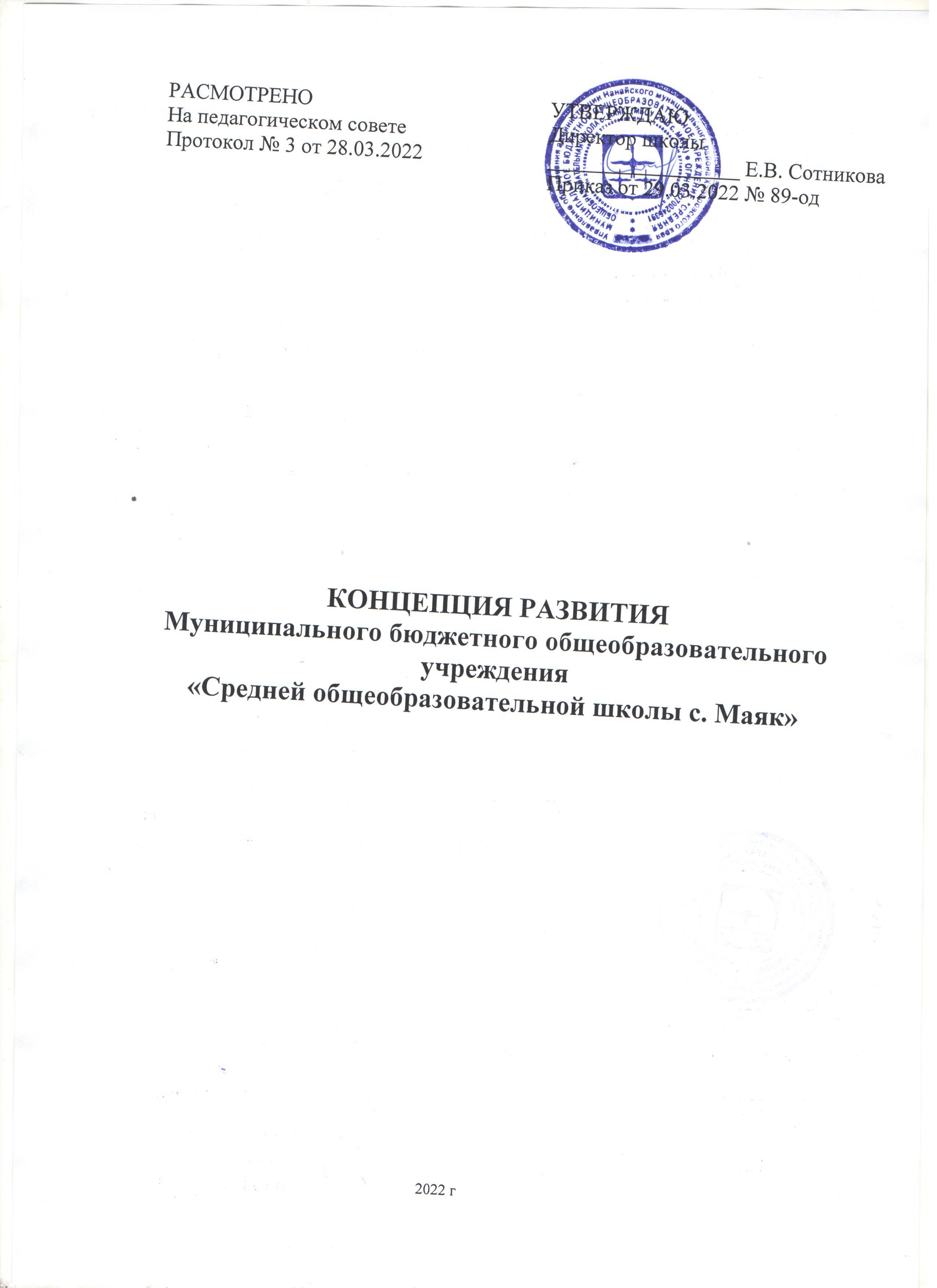 На педагогическом совете Протокол № 3 от 28.03.2022УТВЕРЖДАЮДиректор школы __________________ Е.В. СотниковаПриказ от 29.03.2022 № 89-од1.3Общая численность обучающихся233/19/5обучающихся1.4Реализуемые образовательные программы в соответствии с лицензией (перечислить)ООП НООООП ОООООП СООАООП НОО ЗПРАООП ООО ЗПРАООП НОО вариант 7.1, вариант 7.2АООП, приказ 1599 вариант 1, вариант 21.5Количество/доля обучающихся по каждой реализуемойобщеобразовательной программе:Количество/доля обучающихся по каждой реализуемойобщеобразовательной программе:1.5начального общегообразования104/ 40%1.5основного общего образования122/48%1.5среднего общегообразования31/12%1.6Количество/доля обучающихся по программамуглубленного изучения отдельных предметов0/0%1.7Количество/доля обучающихся по программампрофильного обучения31/12%1.8Доля обучающихся с использованиемдистанционных образовательных технологий79 /30%2.Образовательная деятельность2.1Результаты промежуточной аттестации за учебный годРезультаты промежуточной аттестации за учебный год2.1.1Общая успеваемость100%2.1.2Количество/доля обучающихся, успевающих на«4» и «5»76 человек/ 29%2.2Результаты государственной итоговой аттестации по обязательнымпредметам: средний балл ЕГЭРезультаты государственной итоговой аттестации по обязательнымпредметам: средний балл ЕГЭ2.2.19 класс (русский язык)32.2.2.9 класс (математика)22.2.311 класс (русский язык)55/32.2.411 класс (математика)38/42.3Результаты государственной итоговой аттестации по обязательнымпредметам: количество и доля выпускников, получивших результаты ниже установленного минимального количестваРезультаты государственной итоговой аттестации по обязательнымпредметам: количество и доля выпускников, получивших результаты ниже установленного минимального количества2.3.19 класс (русский язык)5/262.3.29 класс (математика)14/732.3.311 класс (русский язык)1/0,92.3.411 класс (математика)1/122.4Количество и доля выпускников, не получивших аттестат, от общегочисла выпускниковКоличество и доля выпускников, не получивших аттестат, от общегочисла выпускников2.4.19 класс1/5%2.4.211 класс1/9%2.5Количество/доля выпускников-медалистов0 /0%2.6Результаты участия обучающихся в олимпиадах, смотрах, конкурсахРезультаты участия обучающихся в олимпиадах, смотрах, конкурсах2.6.1Количество/доля обучающихся, принявшихучастие в различных олимпиадах, смотрах, конкурсах162/61%2.6.2Количество/доля обучающихся-победителей ипризеров олимпиад, смотров, конкурсов, из них:40/15%2.6.2регионального уровня0/02.6.2федерального уровня02.6.2международного уровня0Качество образования по обязательным предметам ГИАКачество образования по обязательным предметам ГИАКачество образования по обязательным предметам ГИАКачество образования по обязательным предметам ГИАКачество образования по обязательным предметам ГИАКачество образования по обязательным предметам ГИАКачество образования по обязательным предметам ГИАКлассМатематика в%Математика в%Математика в%Русский язык в %Русский язык в %Русский язык в %Класс201920202021201920202021540,9159,2656,5254,5544,4443,48640,736,3640,7459,2618,1834,04726,64032,557,895230,43840,61526,756,255534,2992544,09255064,760Средний % качества пошколе34,7638,9436,2955,5946,8640,44Качество образования по обязательным предметам ЕГЭ 11Качество образования по обязательным предметам ЕГЭ 11Качество образования по обязательным предметам ЕГЭ 11Качество образования по обязательным предметам ЕГЭ 11Качество образования по обязательным предметам ЕГЭ 11Качество образования по обязательным предметам ЕГЭ 11МатематикаМатематикаМатематикаРусский языкРусский языкРусский язык20192020202120192020202110 класс39,454,540,668,472,787,511 класс4043,754,5807572,7Средний	%качества	по школе39,749,147,574,273,880Результаты сдачи ЕГЭ 11 класс по выбору (средний балл)Результаты сдачи ЕГЭ 11 класс по выбору (средний балл)Результаты сдачи ЕГЭ 11 класс по выбору (средний балл)Результаты сдачи ЕГЭ 11 класс по выбору (средний балл)201920202021Русский язык555855Русский язык ГВЭ3Математика (проф.)635238Математика (база)3Математика ГВЭ4Физика4736Биология38Обществознание444040Информатика и ИКТ17Химия66Литература 3218История 4144Результаты региональных диагностических работ в 9, 11 классахРезультаты региональных диагностических работ в 9, 11 классахРезультаты региональных диагностических работ в 9, 11 классахРезультаты региональных диагностических работ в 9, 11 классахРезультаты региональных диагностических работ в 9, 11 классахРезультаты региональных диагностических работ в 9, 11 классахПредмет, классДоля участников, справившихся с работойДоля участников, справившихся с работойДоля участников, справившихся с работойДоля учащихся, показавших перспективный уровень(повышенный и высокий уровень)Доля учащихся, показавших перспективный уровень(повышенный и высокий уровень)Доля учащихся, показавших перспективный уровень(повышенный и высокий уровень)школамуниципалитеткрайшколамуниципалитеткрай9 класс9 класс9 класс9 класс9 класс9 класс9 классРусский язык. 9 классМатематика. 9 классКоличество компьютеров в расчете на одного учащегосяединицКоличество экземпляров учебной и учебно-методической литературы из общего количества единиц хранения библиотечного фонда, состоящих на учете, в расчете на одного учащегося97/ 0,3Наличие в образовательной организации системыэлектронного документооборотадаНаличие читального зала библиотеки, в том числе:даС обеспечением возможности работы на стационарных компьютерах или использования переносныхкомпьютеровдаС медиатекойдаОснащенного средствами сканирования и распознаваниятекстовдаС выходом в Интернет с компьютеров, расположенных впомещении библиотекидаС контролируемой распечаткой бумажных материаловдаЧисленность/удельный вес численности учащихся, которым обеспечена возможность пользоватьсяширокополосным Интернетом (не менее 2 Мб/с), в общей численности учащихся257 человек/ 100%Общая площадь помещений, в которых осуществляетсяобразовательная деятельность, в расчете на одного учащегося6,8 кв.мВозрастной составВозрастной составчеловек%До 35 лет832от 36 до 55 лет416от 56 до 65 лет936свыше 65 лет416Итого 25Кол-во педагогов на начало учебного годаВсего прошли аттестациюВсего прошли аттестациюВ том числе присвоены категорииВ том числе присвоены категорииВ том числе присвоены категорииКол-во педагогов на начало учебного годаколичество%высшаяперваясоответствие должности252288868Факторы рискаЗначимость фактора риска1. Низкий уровень оснащения школыВысокая2. Дефицит педагогических кадровВысокая3. Недостаточная предметная и методическая компетентность педагогических работниковВысокая4. Риски низкой адаптивности учебного процессаВысокая5. Несформированность внутришкольной системы повышения квалификацииСредняя6. Высокая доля обучающихся с рисками учебной                                                                                              неуспешностиВысокая7. Высокая доля обучающихся с ОВЗВысокая8. Низкое качество преодоления языковых и культурных барьеровНизкая9. Пониженный уровень качества школьной образовательной и воспитательной средыВысокая10. Низкий уровень вовлеченности родителейВысокая№ п/пМеры или мероприятияпоказателиРиск «Недостаточная предметная и методическая компетентность педагогических работников»Риск «Недостаточная предметная и методическая компетентность педагогических работников»Риск «Недостаточная предметная и методическая компетентность педагогических работников»7Анкетирование педагогов по выявлению предметных и методических затруднений.Анализ анкетирования, выявление предметных и методических затруднений8На основе аналитических данных по итогам проведения всероссийских проверочных работ, региональных мониторинговых работ по русскому языку и математике для обучающихся 9-х классов, спланировать оказание методической помощи учителям- предметникам в их работе со слабоуспевающими обучающимися.План работы по повышению качества по русскому языку, математики, планы учителей для подготовки обучающихся к ОГЭ и ЕГЭ по русскому языку и математике, предметам повыбору9Создание индивидуальных образовательных маршрутов педагогов, имеющих низкие результаты по итогам ВПР,мониторинговых и диагностических работ.Доля педагогических работников, для которых разработан и реализуется индивидуальный планразвития педагога10Участие педагогов школы в предметных КПК (дистанционно и очно на базе ХКИРО).Число педагогов школы, принявших участие в предметных ХКИРО(дистанционно и очно)11Проведение обучающих семинаров/тренингов с педагогами школы: Участие в интенсиве «Я Учитель 3.0» (тестирование педагогов по 4-м направлениям с целью получения рекомендаций и подобранных материаловдля развития навыков).Доля педагогов, принявших участие в интенсиве«ЯУчитель 3.0»12Семинар «Анализ и самоанализ урока как средство повышения методическогомастерства учителя»Доля педагогов посетивших и выступивших насеминаре13Семинар «Формирующее оценивание как современный подход к оценке учебныхдостижений обучающихся»Доля педагогов посетивших и выступивших насеминаре14Практический семинар «Использование современных электронных образовательныхресурсов при конструировании урока»Доля педагогов посетивших и выступивших насеминаре15КПК «Эмоциональное выгорание у педагогов» (сайт Я Учитель)Доля педагогов, прошедших курсповышения квалификации16Проведение открытых уроков педагогами школы с использованием современных образовательных технологий, личностно – ориентированного подхода (обучение строить с учетом индивидуальных способностей и уровня сформированности умений учебного труда обучающегося) с последующим самоанализом проведенныхуроков.Количество открытых уроков, проведённых учителями школы17Посещение педагогами школы открытых уроков учителей, показывающих высокое качество обучения в школах района.Количество посещённых уроков в школах районапедагогами  18Участие в методических вебинарах   издательства «Просвещение».Доля педагогов, принявших участие в методическихвебинарах№ п/пМеры или мероприятияпоказатели  Риск «Высокая доля обучающихся с рисками учебной                                                                                              неуспешности»  Риск «Высокая доля обучающихся с рисками учебной                                                                                              неуспешности»  Риск «Высокая доля обучающихся с рисками учебной                                                                                              неуспешности»1Проведение диагностики уровня учебной мотивации среди обучающихся, выявление ведущих учебных мотивовРезультаты диагностики2Разработка	локального	акта	по	работе	сослабоуспевающими учащимисяЛокальный акт 3Организация и проведение уроков, на которыхсоздается «ситуация успеха» для всех обучающихсяУроки проведенные 4Участие в интеллектуальных конкурсах, олимпиадах, проектахДоля принявших участие в  конкурсов, олимпиад5Участие педагогов в методических вебинарах по преодолению рисков учебной неуспешности, организованных ФИС ОКОСертификаты  6Анализ выполнения обучающимися ВПРАнализ результатов ГИААналитический отчет7-Организация и проведение заседаний педагогических советов:«Психолого – педагогические возрастные особенности учащихся. Как повысить учебную мотивацию обучающихся».-Организация и проведение круглого стола «Как повысить качество знаний учащихся с рисками учебной неуспешности».-Посещение уроков администрацией школы, взаимопосещение уроков учителями –предметникамиПротколы 8.Разработка программы мониторинга.   Провести мониторинг индивидуальных особенностей познавательных процессов обучающихся.Программа 9Разработка  индивидуальных образовательных маршрутов  для учащихся с рисками учебной неуспешностиИОМ10Организация дополнительных занятий (консультации) для учащихся, с рисками учебной неуспешностиПланы 11Проведение  бесед с родителями и консультирован ие с целью повышения контроля за успеваемостью ребенкаБеседы 12Проведение родительских собраний «Причины школьной неуспешности и пути ее преодоления»Протокол 13Проведение уроков  и внеурочных занятий в образовательном центре «Точка роста »Уроки № п/пМеры или мероприятияпоказатели  Риск « Пониженный уровень качества школьной образовательной и воспитательной среды»  Риск « Пониженный уровень качества школьной образовательной и воспитательной среды»  Риск « Пониженный уровень качества школьной образовательной и воспитательной среды»1Диагностика обучающихся по выявлению уровня школьного неблагополучия. Справка по результатам диагностики2Проведение психолого-педагогических тренингов для всех категорий участников образовательного процесса. Фотоотчет3Организация внеурочной деятельности в соответствии с запросом участников образовательного процессаУчебный план4Совещание классных руководителей по теме «"Школьные службы примирения" в помощь педагогу»;Протокол 5Заседание общешкольного родительского комитета по теме «Взаимодействие семьи и школы: каналы коммуникаций педагогов и родителей»Протокол 6Самообразование: участие в КПК, семинарах, вебинарах; преподавание интегрированных уроков; уроки – практики, уроки – проекты, уроки – пробы; применение технологии дифференцирован ного подхода, формирующего оценивания.Сертификаты, приказы 7- Организация профориентационных мероприятий, способствующих дальнейшему самоопределению обучающихсяПлан мероприятий